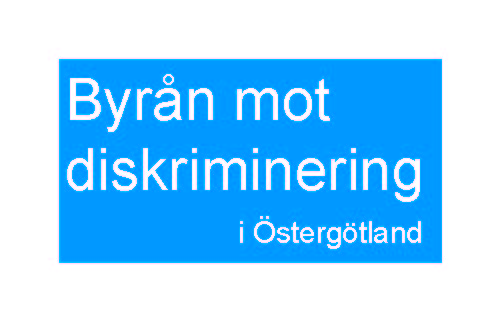 Vill du engagera dig för mänskliga rättigheter?Byrån mot diskriminering i Östergötland (Byrån) är en ideell organisation som arbetar för mänskliga rättigheter och mot diskriminering. Byrån arbetar lokalt och regionalt genom att ta emot och utreda ärenden om diskriminering, och främjande och förebyggande genom information, utbildning och opinionsbildning.  Vår volontärverksamhetEtt åtagande som volontär på Byrån innebär att du bidrar till att förebygga diskriminering i samhället bland annat genom att sprida kunskap och information om antidiskriminering och om mänskliga rättigheter. Som volontär på Byrån är du en viktig del av verksamheten. Du får vara med och arbeta aktivt för mänskliga rättigheter och mot diskriminering, du får nya kunskaper och kontakter samt tillfälle att delta i intressanta utbildningar och seminarier.Genom vår volontärverksamhet får du möjlighet att göra skillnad genom viktiga och lärorika uppdrag. Uppdraget kan genomföras under olika lång period, beroende på dina förutsättningar. De olika uppdragen är:Föreläsare inom mänskliga rättigheter och diskrimineringVi söker dig som tycker om att prata inför folk. Vill du engagera dig för att sprida kunskap om mänskliga rättigheter och diskriminering lokalt, kan föreläsningsuppdraget passa dig. Som föreläsningsvolontär är du ute på skolor, arbetsplatser och hos föreningar för att öka kunskap och kännedom om diskrimineringslagstiftningen och om Byråns verksamhet. MarknadsföringsvolontärVill du bli vår marknadsföringsvolontär och sprida kunskaper och information om mänskliga rättigheter och diskrimineringsfrågor genom hemsida, sociala medier och/eller traditionell media? Byrån söker dig som är intresserad av mänskliga rättigheter och vill göra någonting i praktiken mot diskrimineringen i samhället och har studerat eller arbetat med marknadsföring eller kommunikation och media.Frivillig juristByrån söker jurister som har möjlighet att bistå vår jurist i arbetet med individärenden. Det kan bland annat handla om att göra utredningar kring inkommande ärenden, att bevaka rättsutvecklingen inom diskrimineringsområdet, att göra research och skriva rapporter.Språkcafé i HävlaByrån har under våren 2015 initierat och samordnat ett språkcafé på ett boende för nyanlända, ett språkcafé som även genomförts via studiecirklar under hösten. Språkcaféet syftar till att lära ut grundläggande svenska till de boende innan de kommer ut till SFI. Som volontär kommer du att få vara med och lära ut det svenska språket, men även verka för att främja interaktionen mellan de nyanlända och andra Hävlabor. Under våren finns möjlighet för dig som volontär att medverka och utveckla Byråns aktiviteter i Hävla.VolontärsamordnareByrån söker volontärer som vill ta ett större ansvar för att Byrån ska kunna arbeta runtom i länet. Som volontärsamordnare hjälper du till att rekrytera och introducera nya volontärer, samt att vara ett stöd i genomförande av aktiviteter och utbildningsträffar. Samordnaruppdraget bidrar till ökade kunskaper och erfarenheter inom ledarskap och volontärsamordning, samtidigt som ditt uppdrag är ett viktigt bidrag till arbetet för mänskliga rättigheter och mot diskriminering. Vad volontäruppdraget innebär: För att bli volontär behöver du delta under alla tre utbildningstillfällen som Byrån anordnar. I uppdraget ingår även att genomföra minst fem uppdrag för att erhålla ett volontärintyg, som till exempel föreläsningar eller utåtriktade evenemang. Uppdraget som volontär innebär en merit för framtida arbeten, samt en möjlighet till fördjupade kunskaper avseende Diskrimineringslagstiftningen och mänskliga rättigheter. Vidare erbjuder Byrån regelbundet kompetensutbildningar för dig som volontär inom bland annat hbtq och heteronormen, brott och kränkningar på nätet, om rasism och rasismens historia m.m. Genom volontäruppdraget får du även handledning av vår volontärsamordnare, och du kan alltid vända dig till oss på Byrån för frågor, feedback eller stöd. För att bli volontär behöver du vara med under tre utbildningstillfällen. Utbildningstillfälle 1:Presentation om Byrån mot diskriminering samt volontäruppdraget. Utbildning i diskrimineringslagstiftningen. Datum och tid: torsdagen den 4 februari, 16.30-18.15.Utbildningstillfälle 2: Övning i att presentera de olika delarna i diskrimineringslagstiftningen samt diskussion. Datum och tid: torsdagen den 11 februari, 16.30-18.15.Utbildningstillfälle 3: Fortsättning på övningen i att presentera diskrimineringslagstiftningen. Byråns jurist kommer även att närvara för att svara på fördjupande frågor.Fördjupad information om rollen som volontär. Datum och tid: torsdagen den 18 februari, 16.30-18.15.Plats: Byråns lokaler på Gamla Rådstugugatan 37 i Norrköping.Anmäl er senast måndagen den 1 februari till anja.persson@diskriminering.se.Ange matpreferenser och/eller allergier i anmälan. Du är också välkommen att kontakta oss med frågor kring uppdraget eller Byråns verksamhet.Varmt välkommen till Byrån mot diskriminering i Östergötland!